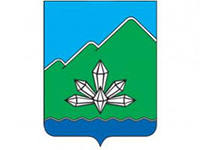 Контрольно-счетная палатаДальнегорского городского округаР А С П О Р Я Ж Е Н И Е« 15 » декабря 2021г				                                               № 104Об утверждении нормативных затрат на обеспечение функций Контрольно-счетной палаты Дальнегорского городского округа	В соответствии со статьей 19 Федерального закона от 05 апреля 2013 года №44-ФЗ "О контрактной системе в сфере закупок товаров, работ, услуг дляобеспечения государственных и муниципальных нужд", Постановлением Правительства Российской Федерации от 13.10.2014 № 1047 "Об Общих правилах определения нормативных затрат на обеспечение функций государственных органов, органов управления государственными внебюджетными фондами и муниципальных органов, включая соответственно территориальные органы и подведомственные казенные учреждения", постановлением администрации Дальнегорского городского округа от 30.10.2015 года № 623-па "Об утверждении Правил определения нормативных затрат на обеспечение функций администрации Дальнегорского городского округа, органов администрации Дальнегорского городского округа, имеющих статус юридических лиц, и подведомственных им казенных учреждений" руководствуясь ст. 14 Положения о Контрольно-счетной палате Дальнегорского городского округа, в связи с изменением функций, возложенных на КСП, текущих рыночных цен на товары и услуги: Утвердить нормативные затраты на обеспечение функций Контрольно-счетной палаты Дальнегорского городского округа с 2022 года;Использовать нормативные затраты при планировании бюджетной сметы КСП ДГО и ее исполнении;Признать утратившим силу распоряжение от 30.12.2020 № 79 «Об утверждении нормативных затрат на обеспечение функций Контрольно-счетной палаты Дальнегорского городского округа»;Контроль за исполнением настоящего распоряжения оставляю за собой.Председатель КСП ДГО                                                       Е.А. ПушанкинаОзнакомлен _____________________________  «_____»_____________20___г.Утверждены распоряжением Председателя Контрольно-счетной палаты Дальнегорского городского округа от «15»декабря 2021 г. № 104Нормативные затраты на обеспечение функций Контрольно-счетной палаты Дальнегорского городского округа1.  Нормативы на приобретение основных средствТаблица № 11.1. Нормативы на приобретение мебели в служебных помещенияхСлужебные помещения по мере необходимости обеспечиваются предметами в указанном перечне в зависимости от решаемых затрат. При этом приобретение мебели осуществляется в пределах доведенных лимитов бюджетных обязательств на обеспечение функций Контрольно-счетной палаты Дальнегорского городского округа из расчета не более 61000 руб. в год.Таблица № 21.2. Нормативы затрат на приобретение рабочих станцийКаждый сотрудник обеспечивается рабочей станцией в полном комплекте для выполнения своих функциональных обязанностей. Срок полезной эксплуатации, с учетом морального и физического износа составляет 3 года. В  течение эксплуатации возможна замена отдельных частей станции или ремонт. Полная замена рабочих станций осуществляется не ранее  чем через 5 лет эксплуатации по возможности финансового обеспечения. Таблица № 31.3. Нормативы затрат на приобретение планшетных компьютеров, ноутбуковСрок полезной эксплуатации предметов данной категории, с учетом морального и физического износа составляет 5 лет. В  течение эксплуатации возможен ремонт. Полная замена ноутбука не ранее  чем через 5 лет эксплуатации по возможности финансового обеспечения. Таблица № 41.4 Нормативы на приобретение принтеров, многофункциональных устройств (оргтехники)Таблица № 51.5.	Нормативы на приобретение иных основных средств для обеспечения охраны труда и деятельности сотрудниковФактическое количество и перечень могут отличаться от приведенного в зависимости от решаемых задач. При этом приобретение отдельных материально-технических средств осуществляется в пределах доведенных лимитов бюджетных обязательств на обеспечение функций Контрольно-счетной палаты Дальнегорского городского округа, но не более 65000 руб. в год.Срок эксплуатации зависит от гарантийного срока и фактически осуществляемого. Замена производится по причине устаревания или поломки в соответствии с установленным порядком.2.  Нормативы на приобретение материальных запасов и расходных материаловТаблица № 62.1. Нормативы на приобретение канцелярских принадлежностей и хозяйственных товаров для организации охраны труда и текущей деятельностиПри необходимости обеспечения сотрудников канцелярскими товарами, приобретение канцелярских товаров может отличаться от указанных в данном перечне в зависимости от решаемых задач и экономности использования. Приобретение канцелярских и хозяйственных товаров общего пользования может отличаться в зависимости от решаемых задач и экономности использования. При этом расходы на данную статью осуществляется в пределах доведенных лимитов бюджетных обязательств на обеспечение функций Контрольно-счетной палаты Дальнегорского городского округа, но не более 55 000 руб. в год.Таблица № 72.2. Нормативы на приобретение расходных материалов для принтеров, многофункциональных устройств и иной оргтехникиПри возможности в процессе эксплуатации принтеров и МФУ осуществляется заправка картриджей (Таблица № 14), приобретение новых картриджей осуществляется для МФУ с цветной печатью по причине наличия не заправляемых картриджей и при невозможности заправить имеющийся картридж. Таблица № 82.3.Нормативы затрат на приобретение магнитных и оптических носителей информацииФактическое приобретение осуществляется по необходимости в пределах доведенных лимитов бюджетных обязательств на обеспечение функций Контрольно-счетной палаты Дальнегорского городского округа, но не более 10200 руб. в год.Таблица № 92.4. Нормативы затрат на запасных частей для рабочих станцийКаждый сотрудник обеспечивается рабочей станцией (Таблица № 2). В  течение эксплуатации возможна замена отдельных частей рабочей станции запасными частями (Таблица № 9). Фактическое приобретение осуществляется по необходимости в пределах доведенных лимитов бюджетных обязательств на обеспечение функций Контрольно-счетной палаты Дальнегорского городского округа, но не более 76000 руб. в год.3. Нормативы затрат по потреблению услуг3.1 Нормативы затрат по потреблению услуг на информационно-коммуникационные технологии3.1.1. Затраты на услуги связиТаблица № 103.1.1.1. Нормативы затрат на абонентскую платуТаблица № 113.1.1.2. Нормативы затрат на повременную оплату местных, междугородних и международных телефонных соединенийТаблица № 123.1.1.3. Нормативы затрат на сеть «Интернет» и услуги интернет – провайдеров3.1.2. Затраты на содержание имуществаТаблица № 133.1.2.1. Нормативы затрат на техническое обслуживание и регламентно-профилактический ремонт техникиТаблица № 143.1.2.2. Нормативы затрат на заправку картриджей (не более 4х раз)3.1.2.3. Иные затраты на содержание имущества определяются по фактическим затратам в отчетном финансовом году в пределах доведенных лимитов бюджетных обязательств.3.1.3. Затраты на приобретение прочих работ и услуг, не относящиеся к затратам на услуги связи, аренду и содержание имуществаТаблица № 153.1.3.1. Нормативы затрат на услуги по сопровождению программного обеспечения и приобретению простых (неисключительных) лицензий на использование программного обеспеченияТаблица № 163.1.3.2 Нормативы, применяемые при расходах на хостингПри необходимости производится закупка иного программного обеспечения, не указанного в данном перечне при условии расходования средств не более 473 000 руб. в год на услуги по сопровождению программного обеспечения и приобретению простых (неисключительных) лицензий на использование программного обеспечения всего.3.2.  Нормативы затрат на приобретение периодических печатных изданийТаблица № 173.3.  Нормативы затрат на обучение и повышение квалификации сотрудников (включая ежегодные обязательные обучающие мероприятия по охране труда и тд.)Таблица № 183.4. Нормативы на оказание почтовых и прочих услугФактическое количество и перечень определяется в зависимости от решаемых задач. При этом оплата за услуги производится в пределах доведенных лимитов бюджетных обязательств на обеспечение функций Контрольно-счетной палаты Дальнегорского городского округа не более 2000 руб. в год.3.5. Нормативы на содержание  и ремонт помещенийФактическое количество и перечень определяется в зависимости от решаемых задач. При этом оплата за услуги производится в пределах доведенных лимитов бюджетных обязательств на обеспечение функций Контрольно-счетной палаты Дальнегорского городского округа не более 15 000 руб. в год, включая расходные материалы.3.6. Нормативы затрат на техническое обслуживание и регламентно-профилактический ремонт  иной техникиТаблица № 19Фактическое количество и перечень могут отличаться от приведенного в зависимости от решаемых задач. При этом расходы осуществляется в пределах доведенных лимитов бюджетных обязательств на обеспечение функций Контрольно-счетной палаты Дальнегорского городского округа не более 9000 руб. в год.3.7. Нормативы затрат на командировки сотрудниковТаблица № 20Фактическое количество и перечень могут отличаться от приведенного в зависимости от решаемых задач. При этом расходы осуществляется в пределах доведенных лимитов бюджетных обязательств на обеспечение функций Контрольно-счетной палаты Дальнегорского городского округа, но не более 389 500 руб. в год.3.8. Нормативы затрат оплату иных услуг и работПрочие затраты на оплату услуг и работ внештатных сотрудников, на аттестацию специальных помещений, на проведение диспансеризации работников, на оплату работ по монтажу (установке), дооборудованию и наладке оборудования, на оплату услуг вневедомственной охраны, определяются по фактическим затратам в отчетном финансовом году в пределах доведенных лимитов бюджетных обязательств, но не более 200 000 руб. в год.№ п/пНаименование мебелиЕд. изм.Кол-воСрок эксплуатации (срок полезного использования) (лет)Стоимость за единицу (не более) (рублей)Сумма (рублей) в год1234567Председатель Председатель Председатель Председатель Председатель Председатель Председатель 1Кресло руководителяштук162000033332Стол письменный угловойштук16600010003Секция столаштук1630005004Секция стола приставнаяштук1630005005Стол руководителяштук161500025006Стол компьютерный угловойштук1640006677Тумба для документовштук26700023338Тумба выкатнаяштук26300010009Шкаф для документовштук1615000250010Сейф огнестойкийштук12525000100011Полка книжная навеснаяштук26100033312Стулштук2440002000ИТОГО17667Иные сотрудники в расчете на 3х сотрудниковИные сотрудники в расчете на 3х сотрудниковИные сотрудники в расчете на 3х сотрудниковИные сотрудники в расчете на 3х сотрудниковИные сотрудники в расчете на 3х сотрудниковИные сотрудники в расчете на 3х сотрудниковИные сотрудники в расчете на 3х сотрудников1Кресло офисноештук161500025002Стол офисныйштук16600010003Секция столаштук1630005004Секция стола приставнаяштук1630005005Тумба для документовштук16700011676Тумба выкатнаяштук1630005007Полка книжная навеснаяштук1610001678Перегородка разделительнаяштук167001179Стулштук1440001000ИТОГО на каждого7450 общего пользования общего пользования общего пользования общего пользования общего пользования1Шкаф для одеждыштук162500041672Стулштук56400033333Стол кухонныйштук1640006674Шкаф для документовштук161500025005стеллажштук56700058336Полка угловаяштук368004007Архивный шкафштук110500005000ИТОГО21900ВСЕГО на всехпри учете численности 4 сотрудника61917№ п/поборудованиеКоличество, ед.не более, руб.Предельная сумма расходов (руб)Срок использованияПредельная сумма расходов в год (руб)1.Рабочая станция (комплект: системный блок, монитор, клавиатура, «мышь»)460 000240 0005 лет48 000ИТОГО48 000№ п/пНаименование предметовКоличество, ед.Цена за единицуне более, руб.Затраты в годне более, руб.1.Ноутбук170 00070 000№ п/пНаименование товараНорматив кол-ва (штук)Срок использования (в годах)Стоимость за единицу (не более рублей)Предельная сумма расходов в год  (руб)Муниципальные должности, относящиеся к высшей группе должностейМуниципальные должности, относящиеся к высшей группе должностейМуниципальные должности, относящиеся к высшей группе должностейМуниципальные должности, относящиеся к высшей группе должностейМуниципальные должности, относящиеся к высшей группе должностейМуниципальные должности, относящиеся к высшей группе должностей1.Многофункциональное устройство, А4 формата с цветной печатьюне более 1 ед. в расчете на 1 сотрудника525000,005000,00ИТОГО5 000,00Иные сотрудники (или принтер или МФУ)Иные сотрудники (или принтер или МФУ)Иные сотрудники (или принтер или МФУ)Иные сотрудники (или принтер или МФУ)Иные сотрудники (или принтер или МФУ)Иные сотрудники (или принтер или МФУ)1.Многофункциональное устройство, А4 формата не более 1 ед. в расчете на 1 сотрудника515000,003000,002.Принтерне более 1 ед. в расчете на 1 сотрудника57000,001400,00ИТОГО4 400,00№ п/пНаименование  Ед. изм.Предельное количество, ед.Срок эксплуатации (срок полезного использования) (лет)Предельная стоимость (руб.)Предельная сумма расходов в год  (руб)1234567Муниципальные должности, относящиеся к высшей группе должностейМуниципальные должности, относящиеся к высшей группе должностейМуниципальные должности, относящиеся к высшей группе должностейМуниципальные должности, относящиеся к высшей группе должностейМуниципальные должности, относящиеся к высшей группе должностейМуниципальные должности, относящиеся к высшей группе должностейМуниципальные должности, относящиеся к высшей группе должностей1Телефонный аппарат шт164 500750,002Набор настольный письменныйшт161 500250,004Кондиционершт1525 0005 000,005Лампа настольнаяшт132 000666,676Часышт131 000333,337Диктофоншт1350001 666,678Аккумулятор к диктофонушт1330001 000,009печатьшт153000600,0010Конвекторшт1350001 666,6711Источник бесперебойного питания (ИБП)шт1355001 833,3312Жалюзикомплектна 1 окно5150003 000,00ИТОГО16 766,67Иные сотрудники в расчете на 3-х сотрудниковИные сотрудники в расчете на 3-х сотрудниковИные сотрудники в расчете на 3-х сотрудниковИные сотрудники в расчете на 3-х сотрудниковИные сотрудники в расчете на 3-х сотрудниковИные сотрудники в расчете на 3-х сотрудниковИные сотрудники в расчете на 3-х сотрудников1Лампа настольнаяшт33200020002Конвекторшт33500050003Источник бесперебойного питания (ИБП)шт33550055004Набор настольный письменныйшт361 000500ИТОГО на каждого13 000,00 общего пользования общего пользования общего пользования общего пользования общего пользования общего пользования общего пользования1Брошюровочно – переплетный станок для подшивки документовшт1514 0002 800,002Кондиционер шт1  на кабинет525 0005 000,003Часы настенныешт1 на кабинет5700140,004Чайникшт112 0002 000,005Холодильникшт1520 0004 000,006Дрельшт152 000400,007Кулершт135 0001 666,678Микроволновая печьшт135 0001 666,679Жалюзикомплектна 1 окно610 0001 666,6710Вывеска (наружняя, кабинеты, общая)комплект173 000428,5711Огнетушительшт1310 0003 333,3312Кофеваркашт133 0001 000,00ИТОГО24 101,90ВСЕГО на всех66 868,57№ п/пНаименование товараЕд. изм.Кол-во на 1 работника в год (если не отмечено иное временное использование)Цена за единицу (не более рублей)Предельная сумма расходов в год  (руб)123456Муниципальные должности, относящиеся к высшей группе должностейМуниципальные должности, относящиеся к высшей группе должностейМуниципальные должности, относящиеся к высшей группе должностейМуниципальные должности, относящиеся к высшей группе должностейМуниципальные должности, относящиеся к высшей группе должностейМуниципальные должности, относящиеся к высшей группе должностей1Точилкаштук115152Антистеплерштук1 в два года70353Блок для записей с клеевым слоем (в 100 листов)пачка6804804Бумага офисная А4пачка1035035005Бумага офисная А4 для цветной печатипачка15505506Вкладыш для папок (файлы)штук15046007Ежедневник штук18008008Планингштук15005009папка конверт на кнопке штук2306010Зажим для бумагштук101010011Ручка гелеваяштук36018012Календарь настольныйштук1606013Карандашштук2153014Карандаш механическийштук1808015Клей-карандашштук1808016Лоток для бумаг (горизонтальный/вертикальный)штук170070017Папка с зажимомштук29018018Корректорштук29519019Ластикштук1252520Линейкаштук1707021Набор этикеток-закладокнабор26012022Нож канцелярскийштук1707023Ножницы канцелярскиештук1 в два года703524Пака с файламиштук110010025Папка с завязкамиштук62012026Регистраторштук7210147027Ручка шариковаяштук84032028Скоросшивательштук303090029Скотч узкийштук3206030Скрепкипачка25010031Стержништук5157532Текстовыделительштук45020033Папка-уголокпачка53015034Скобы для степлерапачка25010035Калькуляторштука1 на четыре года120030036Дыроколштука1 на четыре года65016337Корзина для мусораштука1 на пять лет3006038Тетрадь общая на пружинештук25010039Тетрадь со сменными листамиштук110010040Адресная папкаштук1200200ИТОГО12978Иные сотрудникиИные сотрудникиИные сотрудникиИные сотрудникиИные сотрудникиИные сотрудники1Точилкаштук115152Антистеплерштук1 в два года70353Блок для записей с клеевым слоем (в 100 листов)пачка3802404Бумага офисная А4пачка1033033005Вкладыш для папок (файлы)штук8043206Ежедневник (планинг)штук13003007папка конверт на кнопке штук230608Зажим для бумагштук10101009Подставка под перекидной календарь1 шт. в 3 года1903010Календарь настольныйштук1606011Карандашштук2153012Карандаш механическийштук1808013Клейштук1606014Клей-карандашштук28016015Лоток для бумаг (горизонтальный/вертикальный)штук130030016Корректорштук29519017Ластикштук2255018Линейкаштук1505019Набор этикеток-закладокнабор26012020Нож канцелярскийштук1707021Ножницы канцелярскиештук110010022Обложка переплеташтук101414023Папка с завязкамиштук102020024Регистраторштук5210105025Ручка шариковаяштук104040026Скоросшивательштук303090027Скотч узкийштук3206028Скрепкипачка25010029Стержништук5157530Текстовыделительштук35015031Скобы для степлера № 10пачка2408032Корзина для мусораштука1 на 5 лет3006033Скобы для степлера № 24/6пачка1505034Калькуляторштука1 на 4 года60015035Дыроколштука1 на 4 года50012536Тетрадь общая 48 листовштук14040ИТОГО на  каждого9250 общего пользования общего пользования общего пользования общего пользования общего пользования1Фоторамкаштук51206002Краска штемпельнаяштук150503Скотч широкийштук11001004Календарь на стенуштук22004005кнопкипачка325756папка-конверт на молнииштук11001007штамп наборныйштук2 на три года200013338Сумка для ноутбукаштук1 на 5 лет25005009Книга учеташтук315045010Конверт с маркамиштук1590135011туалетное мыло 5 литровжидкое130030012туалетная бумагаштук4030120013салфетки бумажныештук126072014Стеклоочистительштук215030015Средство для мытья посудылитр113013016губка для мытья посудыштук122024017Чайный сервизштук11000100018грамоты и дипломы для награждений и поздравленийштук10150150019шнур джутовыйштук125025020шилоштук1 на 5 лет501021Веник и савокштук2 на 5 лет25010022Батарейки АААштук107070023Батарейки ААштук107070023Набор отвертокштук1 на 5 лет4008024Лампы для настольных лампштук38024025Гвозди/шурупыкг0,21002026Удостоверениешт3 (1 на каждого сотрудника)5015027Гелевый увлажнитель пальцев для работы с массивом бумагшт1606028Сетевой фильтршт.6 шт. на 3 года800160029Салфетки для очистки монитораштук1100200ИТОГО14458ВСЕГО на всех в расчете на 4 штатные единицыв расчете на 4 штатные единицыв расчете на 4 штатные единицы55186№ п/пНаименование расходных материаловНорматив потребления расходных материалов в год в расчете на 1 ед. техники (штук)Цена за единицу (не более руб.)Предельная сумма расходов в год  (руб)1.Картридж для принтера и многофункционального устройства черно-белой печати формата А48240019200,002.Картридж для многофункционального устройства цветной печати формата А44450018000,00ИТОГО в год37206,00№ п/пНаименованиеКоличество, ед.Цена за ед.Затраты в год№ п/пносителя информацииКоличество, ед.не более, руб.не более, руб.1Внешний жесткий диск для архива1 на 5 лет8 0001 6002Флэш-карта,1 на 1 работника6006002USB флэш - накопитель1 на 1 работника6006003Внутренний жесткий диск SSD1 на 1 рабочую станцию/ на 5 лет3 0006004Внутренний жесткий диск SATA1 на 1 рабочую станцию/ на 5 лет7 0001 4005Флэш-карта,для ЭЦП 2 шт.4008005USB флэш - накопительдля ЭЦП 2 шт.400800Всего 10 200№ п/пНаименование предметовКоличество, ед.Цена за единицуЗатраты в год№ п/пНаименование предметовКоличество, ед.не более, руб.не более, руб.1Монитор315 00015 0002Системный блок328 00028 0003Источник бесперебойного питания37 0007 0004Мышь проводная, беспроводная310001 0005Клавиатура31 0001 0006Веб камера11 5005007Модуль памяти 33 0003 0008Блок питания35 0005 0009Процессор38 0008 00010Материнская плата37 0007 00011Кулер3800800Всего76 300№ п/пКоличество абонентских номеров пользовательского (оконечного)оборудованияАбонентская плата в расчете на 1 абонентский номердля передачи голосовой информацииКоличество месяцев предоставления услугиЗатраты в годне более, руб.1.Не более 1 единицыВ соответствии с тарифом ПАО«Ростелеком» или иной государственнойтелекоммуникационнойкомпании в регионе 1216000№ п/пКоличество абонентских номеров для передачи голосовой информации, используемых для местных, междугородних и международных телефонных соединенийПродолжительность местных, междугородних и международных телефонных соединений в месяц в расчете на 1 абонентский номер Цена минуты разговора при местных, междугородних и международных телефонных соединенияхКоличество месяцев предоставления услугиЗатраты в годне более, руб.1.Не более 1 единицыПо необходимости  в связи с выполнением должностных обязанностейВ соответствии старифом ПАО«Ростелеком» илииной государственнойтелекоммуникационнойкомпании в регионе 121 000Количество каналов передачи данных сети «Интернет»Месячная цена аренды канала передачи данных сети «Интернет»не более, руб.Количество месяцев аренды канала передачи данных сети «Интернет»Затраты в годне более, руб.1 подсеть,4 точки подключения,1 тарифный план26001231200№ п/пНаименование оборудованияКоличество, ед.Цена технического обслуживания и регламентно–профилактического ремонта единицы оборудования в год не более, руб.Затраты в годне более, руб.1.Системный блок 34 00012 0002.Монитор32 0006 0003.Источник бесперебойного питания32 0006 0006 0004.Принтер, МФУ330009 000№ п/пНаименование Количество, ед.Цена (не более, руб.)Затраты в годне более, руб.1Картридж черно-белой печати2045090002Чернила для МФУ612007200ИТОГО16200№ п/пНаименование Количество, ед.Цена сопровождения и приобретения в годЗатраты в год№ п/пуслугиКоличество, ед.не более, руб.не более, руб.1Годовая подписка программ 1С Предприятие, Зарплата136 00036 0002Абонентское обслуживание программ 1С Предприятие, Зарплата14800048 0003Абонентское обслуживание программы СМАРТ13 0003 0004Информационно-техническое сопровождение официального сайта150005 0005 ПО ABBYY Fine Reader410 00040 0006Лицензия на право установки и использования операционной системы специального назначения «Astra Linux Special Edition »124 90024 9007Дополнительная лицензия на право установки и использования операционной системы специального назначения «Astra Linux Special Edition413 90055 6008Мой Офис «Стандартный»415 00060 0009Неисключительные права использования электронной системы «Госфинансы»/ "Консультант"1100 000100 00010Неисключительные права использования электронной системы «АЮДАР ИНФО»136 00036 00011ViPNet Client115 00015 00012ИС "Госсзакупки"118 00018 00013Донастройка ИС120 00020 00014Право на пользование  Антивирусом420008 000ВСЕГО469 500№ п/пВид услугиХарактеристикиРасходы на услуги в год2.Сайт www.timeweb.ru10 Gb места, 10 сайтов/ftpакк., 10 баз данныхне более 4000 рублей№ п/пНаименование изданияТипКол-во подписок в год (комплект)Max размер оплаты за единицу (рублей)1.Газета Трудовое словогазета11400№ п/пНаименование обучающегосяКол-во обученийСтоимость max за обучение в год (рублей)1.Председатель Контрольно-счетной палаты31000002.Иные сотрудники2100000Всего200000№ п/пНаименование оборудованияКоличество, ед.Цена технического обслуживания и регламентно–профилактического ремонта единицы оборудования в год не более, руб.Затраты в годне более, руб.1.Кондиционер23 0006 0002.Холодильник13 0003000№ п/пНаименование услугКоличество командировок, ед.Количество суток нахождения в командировке, сутки в одной командировкеЦена найма жилого помещения в суткиЦена проезда по направлению командирования, 1 сотрудника, не более, руб.Затраты в год№ п/пНаименование услугКоличество командировок, ед.Количество суток нахождения в командировке, сутки в одной командировке не более, руб.Цена проезда по направлению командирования, 1 сотрудника, не более, руб.не более, руб.1.Затраты на проезд к месту командирования по Приморскому краю8--5 00040 0001.Затраты на проезд к месту командирования и обратно (за пределы Дальнего Востока)3--60 000180 0002.Затраты на найм жилого помещения на период командирования (в пределах Дальнего Востока)434 500-54 0002.Затраты  на найм жилого помещения на период командирования (за пределы Дальнего Востока)375 500-115 500ИТОГО389 500